To apply, visit our Careers page at teichert.com and click on “View and Apply Online”.  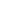 Job Title Safety Professional Street Address 36314 South Bird Road City Tracy State/Province California Zip Code 95304 Purpose Purpose 
To assist in the implementation of Teichert’s Injury and Illness Prevention Program, Policies, Programs, and Procedures. Specifically, ensures safe and healthy working conditions through inspections, reports, recommendations and training to promote safety consciousness and support our Actively Caring Culture using the Operational Excellence model  

Essential Duties & Responsibilities 
- Actively supports the achievement of company goals and objectives by applying knowledge of rock, sand and gravel, portable crushing, asphalt and ready-mix concrete operational safety. Continuously strives to improve day-to-day processes and practices in safety; ensures project activities remain focused on safety; considers customer expectations and feedback to make recommendations for improvement. 
- Collaborates across area offices and builds consistency in safety practices and procedures on all efforts.   Ensures policies, procedures, and standards are adhered to as well as protect the company’s interests.   
- Promotes and protects Teichert’s values including diversity, teamwork, fair work environment, and respect of others.   Maintains a “team” spirit within the business unit.   Works and cooperates with other disciplines (across company lines) to ensure maximum and best use of resources. 
- Promotes and protects the community perception of Teichert. 
- Aspires to achieve our actively caring culture through visible support of Teichert’s Injury and Illness Prevention Program, the implementation/interpretation of safety programs, active facilitation or participation in safety meetings and training sessions, and ensuring required safety training for craft is completed; reviews safety related topics with craft to keep them abreast of current changes/improvements to program; participates in conducting craft safety orientation training program. 
- Assists in controlling hazardous working conditions and unsafe employee activities and assures adherence to company and regulatory policies and practices through conducting regular walk through inspections of plants, mobile equipment, and land maintenance and other work areas and facilities. Identifies, documents and recommends resolution of hazardous/potential hazardous conditions and follows through to insure corrections have been made; prepares for or reviews customer and subcontractor safety requirements and/or issues by participating in pre and post job review meetings with Plant Managers, Superintendents and/or other individuals. 
- Assists in establishing policies for preventive or corrective safety actions through studying accidents and potential risks in general work environments. 
- Has an interest in the Materials industry and advancing their career in either safety and/or production. 
- Supports the environment department on compliance and related matters. 
- Assists during MSHA inspections at mining operations and CalOSHA on plant and jobsites. 
- A good understanding of the Aggregates, Asphalt and Construction industry. 
- Investigates personal injury and property damage accidents; compiles data, photographs, etc.; prepares forms and incident reports per program procedures and federal, state, local regulations associated with accidents. May assist in coordinating and overseeing the return-to-work program for injured workers; follows through with employee on a regular basis to insure program guidelines are adhered to. 
- Assists in conducting employee/craft/inspectors on walk through tours; may accompany federal, state and insurance inspectors on walk through tours; prepares appropriate documentation for tours and inspections. May work with craft employees on the jobsite and plants for issues such as confined space, excavation, etc. 
- Builds and maintains positive working relationships with craft and other internal/external customers.   Facilitates communication of company and safety policies, procedures, and standards.   
- Completes internal administrative organization responsibilities and documentation, including training, accidents/incidents, state and federal regulations, lost time, OSHA, MSHA, DOT, etc.   Assists in developing and maintaining written Safety Program guidelines. 

Qualifications & RequirementsEducation: 
- Bachelor’s degree in Occupational Safety/Health or equivalent combinations of technical board certification and training and/or aggregates/readymix/construction/industrial related safety experience 

Experience & Industry Expertise: 
- Minimum of two years construction, aggregates, and industrial safety experience or equivalent combination of certified technical training and related experience with a good understanding of MSHA, OSHA and DOT regulations 

Specific Job Requirements: 
- Successful completion of pre-employment drug, alcohol, and background investigation 
- Valid Driver’s License 
- Current on all company required safety training 
- Ability to preserve confidential and proprietary information and successfully avoid conflicts-of-interest 
- Good working knowledge of collective bargaining agreements, personnel issues and EEO 
- Ability to work in an autonomous environment with minimal direction and instruction 
- Ability to recognize hazardous situations and recommend corrective measures 
- Knowledge of first aid procedures, techniques and equipment 
- Thorough understanding of regulatory compliance of all local, state, federal, and company safety requirements, including MSHA, CalOSHA, OSHA, DOT. 
- Thorough understanding of corporate and industry safety practices, processes, standards, technology, equipment methods, etc. and their impact on safety activities 
- Strong knowledge of company’s Standard Operating Policies and Procedures 
- Occasional overnight travel 

Competencies: 
- Relationship Management 
- Business Acumen 
- Communications 
- Organization and Management 
- People Management 
- People Development 
- Technology:   Microsoft Office 365, HCSS, Vista 
- Technical competence in safety Objectives Teichert is an Equal Opportunity Employer that considers all applicants for employment regardless of race, color, religion, sex, sexual orientation, gender identity, national origin, protected veteran status, disability, or any other protected status.  Teichert is an E-Verify Company. 

Notice to Staffing Agencies 
Teichert, Inc. and its subsidiaries ("Teichert") will not accept unsolicited resumes from any source other than directly from a candidate. Any unsolicited resumes sent to Teichert, including unsolicited resumes sent to a Teichert mailing address, fax machine or email address, directly to Teichert employees, or to Teichert’s resume database will be considered Teichert property. Teichert will NOT pay a fee for any placement resulting from the receipt of an unsolicited resume. Teichert will consider any candidate for whom an Agency has submitted an unsolicited resume to have been referred by the Agency free of any charges or fees. Agencies must obtain advance written approval from Teichert’s recruiting function to submit resumes, and then only in conjunction with a valid fully-executed contract for service and in response to a specific job opening. Teichert will not pay a fee to any Agency that does not have such agreement in place. Agency agreements will only be valid if in writing and signed by Teichert’s Human Resources Representative or his/ her designee. No other Teichert employee is authorized to bind Teichert to any agreement regarding the placement of candidates by Agencies.  